السيره الذاتيه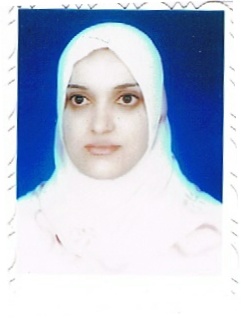 الاســــــــــــم   :   فاطمة رضا عطية         تاريخ الميـلاد  : 1979	الحالة الزوجية : /  عـــــدد الأولاد  :     / الديـــــــــــانة   :   مسلمة التـخـصــص    :         الانكليزي الوظيفــــــه     :   تدريسية الدرجة العلمية :      مدرس عنوان العمل   :             كلية العلوم السياسية / جامعة بغداد هاتف العمل   :        الهاتف النقال  :       07906196970البريد إلالكتروني : fatima7920032003@yahoo.com أولاً : المؤهلات العلمية .ثانياً : التدرج الوظيفي .ثالثاً : التدريس الجامعي .رابعاً : المقررات الدراسية التى قمت بتدريسها في الدراسات الأولية.خامساً: ( الاطاريح ، الرسائل ) التي أشرف عليها:سادساً: المؤتمرات والندوات العلمية التي شارك فيها.سابعا : الأنشطة العلمية الاخرى . ثامنا: المشروعات البحثية فى مجال التخصص لخدمة البيئة والمجتمع أو تطوير التعليم .تاسعا: عضوية الهيئات العلمية المحلية والدولية .عضو رابطة التدريسيين الجامعيين    عضو جمعية المترجمين العراقيينمدير تحرير مجلة العلوم السياسية للفترة من 16/10/2011 – 16/7/2012 عضو هيئة تحرير مجلة العلوم السياسية (اشراف لغوي ) من عام 2014/2015مسؤؤل وحدة البعثات والعلاقات الثقافية من تاريخ  15 /3/2018 ولغاية 29/4/2019عاشراً: كتب الشكر ، الجوائز  و شهادات التقدير.حادى عشر :الكتب المؤلفة أو المترجمة.ثاني عشر :اللغــات .الانكليزية             العربية             ملحوظة : يتم تسليم نسخة على   CD  الدرجة العلميةالجامعةالكليـــة التاريخبكالوريوسبغدادكلية التربية للبنات 2000 / 2001 الماجستيربغداد كلية التربية للبنات 2006 الدكتوراهأخرىتالوظيفةالجهةالفترة من - الى1مدرس مساعد كلية العلوم السياسية / جامعة بغداد  2006 – 20112مدرسكلية العلوم السياسية / جامعة بغداد  2011-3456تالجهة  (المعهد / الكلية)الجامعةالفترة  من - الى1كلية العلوم السياسية بغداد 2006 – 2345678تالقســـمالمـــــادةالسنـــــة1الفكر السياسيمقدمة في علم السياسة باللغة الانكليزية 2006 / 2007 2الفكر السياسيمقدمة في علم السياسة باللغة الانكليزية 2007 / 20083الفكر السياسيمقدمة في علم السياسة باللغة الانكليزية 2008 / 2009 4الفكر السياسيمقدمة في علم السياسة باللغة الانكليزية 2009 / 2010 5الفكر السياسيمقدمة في علم السياسة باللغة الانكليزية2010/ 20116الفكر السياسيمنظمات دولية باللغة الانكليزية2011/20127الفكر السياسيمنظمات دولية باللغة الانكليزية + مقدمة في علم السياسة باللغة الانكليزية2012/2013   8الفكر السياسيمقدمة في علم السياسة باللغة الانكليزية +منظمات دولية باللغة الانكليزية2013/2014    9الفكر السياسيمقدمة في علم السياسة باللغة الانكليزية2014/201510الفكر السياسيالسياسة الدولية في العالم الثالث2015/ 201611الفكر السياسيمقدمة في علم السياسة باللغة الانكليزية مع Headway+ سياسة دولية 2016/ 201712الفكر السياسيNew Headway Plus for Beginners + New Headway Plus for Beginners2017/ 201813الفكر السياسيNew Headway Plus for Beginners2018/2019تاسم الأطروحة  أو  الرسالةالقســـمالسنــة1لايوجد234567تالعنوان السنــة مكان أنعقادهانوع المشاركة 
( بحث / بوستر حضور)1المؤتمر العلمي السنوي لكلية العلوم السياسية 2010كلية العلوم السياسية / جامعة بغداد بحث 2مستقبل العملية السياسية في العراق 2010كلية العلوم السياسية / جامعة بغداد حضور 3سياسة المياه في السياسة الخارجية / قسم العلاقات الدولية 2010كلية العلوم السياسية / جامعة بغداد حضور 4المؤتمر التاسع للترجمة والادب واللغة 2010كلية التربية للبنات / جامعة بغداد حضور5العراق بعد الانتخابات / قسم الفكر السياسي 2010كلية العلوم السياسية / جامعة بغداد حضور 6العراق بعد الانتخابات / قسم النظم السياسي2010كلية العلوم السياسية / جامعة بغداد حضور 7المؤتمر العلمي السنوي الطلابي لكلية العلوم السياسية 2010كلية العلوم السياسية / جامعة بغداد حضور 8العلاقات الجيكية الدولية بالمقارنة مع العراق بحضور السفيرة الجيكية2010كلية العلوم السياسية / جامعة بغدادحضور9ندوة التجمع الاسلامي لطلبة العراق بعنوان (حرية التعبير عن الرأي)2011كلية العلوم السياسية / جامعة بغدادحضور10ندوة قسم الجودة ( ضمان الجودة وانعكاسها الايجابي على الجامعة)2011كلية العلوم السياسية / جامعة بغدادحضور11ندوة (التعاون بين الجامعة والبرلمان)2011كلية العلوم السياسية / جامعة بغدادحضور12مؤتمر كلية العلوم السياسية السنوي2011كلية العلوم السياسية / جامعة بغدادبحث13مؤتمر كلية العلوم السياسية الطلابي2011كلية العلوم السياسية / جامعة بغدادحضور14(السياسة الخارجية الاسترالية وتأثيرها على العلاقات الدولية)بحضور السفيرة الاسترالية2011كلية العلوم السياسية / جامعة بغدادترجمة15دور المصالحة الوطنية بعد الانسحاب من العراق2012كلية العلوم السياسية / جامعة بغدادحضور16المؤتمر الدولي لتطوير التعليم العالي في العراق (التطوير نحو مجتمع المعرفة)2012جامعة بغدادحضور17(دراسة لشايكسبير من منظور اسلامي وثقافي)2012قسم اللغة الانكليزية/كلية التربية للبنات/ جامعة بغدادحضور18الورشة الثقافية في قسم اللغة الانكليزية2013قسم اللغة الانكليزية/كلية التربية للبنات/ جامعة بغدادحضور و مناقشة19استراتيجية تطوير مناهج الدورات التدريبية في اللغة الأنكليزية2015مركز التطوير والتعليم المستمر  / جامعة بغداد القاء بحث20ندوة حول تعزيز الوحدة في العراق2015فرع الفكر السياسي/كلية العلوم السياسية / جامعة بغدادحضور ومداخلات21ندوة الاصلاح و دوره في تعزيز العملية السياسية في العراق: رؤية فكرية2016فرع الفكر السياسي/كلية العلوم السياسية / جامعة بغدادحضور22ندوة دولة القانون و المؤسسات في العراق المقومات و المعوقات : رؤية فكرية2017فرع الفكر السياسي/كلية العلوم السياسية / جامعة بغدادحضور23تعزيز مظاهر التسامح في المجتمع و الدولة : العراق انموذجآ2017فرع الفكر السياسي/كلية العلوم السياسية / جامعة بغدادبحث24ندوة عن دور النزاهة في المؤوسسات2018كلية العلوم السياسية / جامعة بغدادحضور25الديمقراطية و الانتخابات بين الاصول الفكرية و الممارسات السياسية2018فرع الفكر السياسي/كلية العلوم السياسية / جامعة بغدادبحث26ندوة بعثة الاتحاد الاوربي لمكافحة الأرهاب2018كلية العلوم السياسية / جامعة بغداد حضور27ورشة التعليم الالكتروني2019كلية العلوم السياسية / جامعة بغدادحضور28سمينار اساتذة فرع الفكر السياسي2019فرع الفكر السياسي/كلية العلوم السياسية / جامعة بغدادمشاركة و حضور29ندوة فرع الفكر السياسي الفصلية(دور منظومة القيم في ترسيخ و بناء المجتمع و الدولة)2019فرع الفكر السياسي/كلية العلوم السياسية / جامعة بغدادبحث و حضور30الاستراتيجية الامريكية تجاه البرامج النووية في اسيا:كوريا الشمالية و ايران2019مركز الدراسات الاستراتيجية و الدوليةبحث و حضورداخل الكليةخارج الكليةعضو اللجان الامتحانية للاعوام 2009/ 2010 2010/20112013/2014 2016/ 2017 2017/ 2018  عضو لجنةمطابقة تعديلات لغوية لرسائل الماجستير واطاريح الدكتوراة+خبيرلغوي للعام 2011/2012-2012/2013عضو لجنة مطابقة تعديلات للعام 2019المشاركة في دورة البرنامج التدريبي لتطوير اداء التسجيل واللجان لامتحانية لعام 2011ترجمة موقع كلية العلوم السياسية الالكتروني من العام 2012 والى الان ترجمة مقالة لمجلة العلوم السياسيةفي العدد(44) 2012 بعنوان(وهم كوريا الشمالية بأمة قوية وناجحة) عضو لجنة المناهج والمقررات الدراسية لعام 2012/2013ترجمة النشرة الدورية لفرع الفكر السياسي للعام الدراسي 2012/2013القاء محاضرات في (دورة المحادثة باللغة الانكليزية)/ مركز التطوير والتعليم المستمر/ جامعة بغداد  للفترة من 18/3 – 5/4/2012 30/11 – 16/12/2014 15/2 – 26/2/2015عضو لجنة وضع اسئلة اختبار كفاءة اللغة الانكليزية الخاص بالتقديم للدراسات العليا للاعوام 2012/ 2013    2013/ 20142014/2015عضو لجنة مراقبة امتحانية للدورين الاول والثاني لكافة السنواتعضو لجنة تدقيق و متابعة الموقع الالكتروني للكلية عام 2014اشراف لغوي لمجلة العلوم السياسية ابتداءآ من تاريخ 28/5/2018عضو لجنة ضمان الجودة و تقييم الاداء + عضو لجنة تقويم الكتب المنهجية المقررة لعام 2018عضو لجنة استبانة تقييم الاساتذة من قبل الطلبة لعام 2018/2019 + عضو لجنة نظام المقررات للعام 2019المشاركة بدورة مهارات التواصل بتاريخ 17/12/2018المشاركة في المحاضرة الفيديوية ( التعسف ضد الاطفال) بتاريخ 27/12/2018 استخدام منصات كوكل في التعليم و التواصل الالكتروني بتاريخ 24/1/2019جميعها في مركز التعليم المستمر/جامعه بغدادالمشاركة بدورة (قانون انضباط موظفي الدولة) كلية العلوم السياسية /جامعه بغداد للفترة 7 – 14 /4/2019المشاركة بدورة الصفوف التعليمية Google Classroom  في مركز ابن سينا للتعليم الالكتروني/جامعه بغداد للفترة من 20-21/5/2019تأسم البحثمحل النشرالسنة1التطلع للجمال المثالي في رواية (العين الشديدة الزرقة) للكاتبة الافريقية – الامريكية توني موريسون كلية التربية للبنات / جامعة بغداد 20102البحث عن القوة في رواية سي. بي. سنو (الضوء و الظلام)كلية التربية ابن رشد/ جامعة بغداد20113الانسانية المشتركة بيننا جميعا رواية ارنست غاينز درس قبل الموتكلية التربية ابن رشد/ جامعة بغداد20134العنف السياسي كأستبعاد اخلاقي : الربط بين سيكولوجيا السلام والنظرية النقدية النسوية مجلة الحوار المتمدن (أنترنت)2016  5 أنشاء توماس جيفرسون لمكتبة الكونغرس: مقالة مترجمةكلية العلوم السياسية2017تكتاب الشكر أو الجائزة أو شهادة التقديرالجهة المانحةالسنة1كتاب شكر للمشاركة بمؤتمر كلية العلوم السياسية السنوي/جامعة بغدادوزير التعليم العالي والبحث العلمي20112كتاب شكر وتقدير و مكافأةعميد كلية العلوم السياسية/ جامعة بغداد20133كتاب شكر و تقدير و مكافأةعميد كلية العلوم السياسية/ جامعة بغداد20134كتاب شكروزير التعليم العالي والبحث العلمي20145كتاب شكر وتقديرمساعد رئيس جامعة بغداد للشؤون العلمية20146كتاب شكر و تقديرمكتب رئيس الوزراء /جمهورية العراق20167كتاب شكر و تقدير  عميد كلية العلوم السياسية/ جامعة بغداد                                                                                                                                                                                                                                                                                                                                                                                                                                                                                                                                                                                                                                                                                                                                                                                                                                                                                                                                                                                                                                                                                                                                                                                                                                                                                                                                                                                                                                                                                                                                                                                                                                                                                                                                                                                                                                                                                                                                                                                                                                                                                                                                                                                                                                                                                                                                                                                                                                                                                                                                                                                                                                                                                                                                                                                                                                                                                                                                                                                                                                                                                                                                                                                                                                                                                                                                                                                                                                                                                                                                                                                                                                                                                                                                                                                                                                                                                                                                                                                                                                                                                                                                                                                                                                                                                                                                                                                                                                                                                                                                                                                                                                                                                                                                                                                                                                                                                                                                                                                                                                                                                                                                                                                                                                                                                                                                                                                                                                                                                                                                                                                                                                                                                                                                                                                                                                                                                                                                                                                                                                                                                                                                                                                                                                                                                                                                                                                                                                                                                                                                                                                                                                                                                                                                                                                                                                                                                                                                                                                                                                                                                                                                                                                                                                                                                                                                                                                                                                                                                                                                                                                                                                                                 20178كتاب شكر و تقديرعميد كلية العلوم السياسية/ جامعة بغداد                                                                                                                                                                                                                                                                                                                                                                                                                                                                                                                                                                                                                                                                                                                                                                                                                                                                                                                                                                                                                                                                                                                                                                                                                                                                                                                                                                                                                                                                                                                                                                                                                                                                                                                                                                                                                                                                                                                                                                                                                                                                                                                                                                                                                                                                                                                                                                                                                                                                                                                                                                                                                                                                                                                                                                                                                                                                                                                                                                                                                                                                                                                                                                                                                                                                                                                                                                                                                                                                                                                                                                                                                                                                                                                                                                                                                                                                                                                                                                                                                                                                                                                                                                                                                                                                                                                                                                                                                                                                                                                                                                                                                                                                                                                                                                                                                                                                                                                                                                                                                                                                                                                                                                                                                                                                                                                                                                                                                                                                                                                                                                                                                                                                                                                                                                                                                                                                                                                                                                                                                                                                                                                                                                                                                                                                                                                                                                                                                                                                                                                                                                                                                                                                                                                                                                                                                                                                                                                                                                                                                                                                                                                                                                                                                                                                                                                                                                                                                                                                                                                                                                                                                                                                 20179كتاب شكر و تقديرعميدة كلية العلوم السياسية/ جامعة بغداد                                                                                                                                                                                                                                                                                                                                                                                                                                                                                                                                                                                                                                                                                                                                                                                                                                                                                                                                                                                                                                                                                                                                                                                                                                                                                                                                                                                                                                                                                                                                                                                                                                                                                                                                                                                                                                                                                                                                                                                                                                                                                                                                                                                                                                                                                                                                                                                                                                                                                                                                                                                                                                                                                                                                                                                                                                                                                                                                                                                                                                                                                                                                                                                                                                                                                                                                                                                                                                                                                                                                                                                                                                                                                                                                                                                                                                                                                                                                                                                                                                                                                                                                                                                                                                                                                                                                                                                                                                                                                                                                                                                                                                                                                                                                                                                                                                                                                                                                                                                                                                                                                                                                                                                                                                                                                                                                                                                                                                                                                                                                                                                                                                                                                                                                                                                                                                                                                                                                                                                                                                                                                                                                                                                                                                                                                                                                                                                                                                                                                                                                                                                                                                                                                                                                                                                                                                                                                                                                                                                                                                                                                                                                                                                                                                                                                                                                                                                                                                                                                                                                                                                                                                                                 2018 10كتاب شكر و تقديرعميدة كلية العلوم السياسية/ جامعة بغداد                                                                                                                                                                                                                                                                                                                                                                                                                                                                                                                                                                                                                                                                                                                                                                                                                                                                                                                                                                                                                                                                                                                                                                                                                                                                                                                                                                                                                                                                                                                                                                                                                                                                                                                                                                                                                                                                                                                                                                                                                                                                                                                                                                                                                                                                                                                                                                                                                                                                                                                                                                                                                                                                                                                                                                                                                                                                                                                                                                                                                                                                                                                                                                                                                                                                                                                                                                                                                                                                                                                                                                                                                                                                                                                                                                                                                                                                                                                                                                                                                                                                                                                                                                                                                                                                                                                                                                                                                                                                                                                                                                                                                                                                                                                                                                                                                                                                                                                                                                                                                                                                                                                                                                                                                                                                                                                                                                                                                                                                                                                                                                                                                                                                                                                                                                                                                                                                                                                                                                                                                                                                                                                                                                                                                                                                                                                                                                                                                                                                                                                                                                                                                                                                                                                                                                                                                                                                                                                                                                                                                                                                                                                                                                                                                                                                                                                                                                                                                                                                                                                                                                                                                                                                 201811كتاب شكر و تقديرعميدة كلية العلوم السياسية/ جامعة بغداد                                                                                                                                                                                                                                                                                                                                                                                                                                                                                                                                                                                                                                                                                                                                                                                                                                                                                                                                                                                                                                                                                                                                                                                                                                                                                                                                                                                                                                                                                                                                                                                                                                                                                                                                                                                                                                                                                                                                                                                                                                                                                                                                                                                                                                                                                                                                                                                                                                                                                                                                                                                                                                                                                                                                                                                                                                                                                                                                                                                                                                                                                                                                                                                                                                                                                                                                                                                                                                                                                                                                                                                                                                                                                                                                                                                                                                                                                                                                                                                                                                                                                                                                                                                                                                                                                                                                                                                                                                                                                                                                                                                                                                                                                                                                                                                                                                                                                                                                                                                                                                                                                                                                                                                                                                                                                                                                                                                                                                                                                                                                                                                                                                                                                                                                                                                                                                                                                                                                                                                                                                                                                                                                                                                                                                                                                                                                                                                                                                                                                                                                                                                                                                                                                                                                                                                                                                                                                                                                                                                                                                                                                                                                                                                                                                                                                                                                                                                                                                                                                                                                                                                                                                                                 201812كتاب شكر و تقديرعميدة كلية العلوم السياسية/ جامعة بغداد                                                                                                                                                                                                                                                                                                                                                                                                                                                                                                                                                                                                                                                                                                                                                                                                                                                                                                                                                                                                                                                                                                                                                                                                                                                                                                                                                                                                                                                                                                                                                                                                                                                                                                                                                                                                                                                                                                                                                                                                                                                                                                                                                                                                                                                                                                                                                                                                                                                                                                                                                                                                                                                                                                                                                                                                                                                                                                                                                                                                                                                                                                                                                                                                                                                                                                                                                                                                                                                                                                                                                                                                                                                                                                                                                                                                                                                                                                                                                                                                                                                                                                                                                                                                                                                                                                                                                                                                                                                                                                                                                                                                                                                                                                                                                                                                                                                                                                                                                                                                                                                                                                                                                                                                                                                                                                                                                                                                                                                                                                                                                                                                                                                                                                                                                                                                                                                                                                                                                                                                                                                                                                                                                                                                                                                                                                                                                                                                                                                                                                                                                                                                                                                                                                                                                                                                                                                                                                                                                                                                                                                                                                                                                                                                                                                                                                                                                                                                                                                                                                                                                                                                                                                                 201813كتاب شكر و تقديرعميدة كلية العلوم السياسية/ جامعة بغداد                                                                                                                                                                                                                                                                                                                                                                                                                                                                                                                                                                                                                                                                                                                                                                                                                                                                                                                                                                                                                                                                                                                                                                                                                                                                                                                                                                                                                                                                                                                                                                                                                                                                                                                                                                                                                                                                                                                                                                                                                                                                                                                                                                                                                                                                                                                                                                                                                                                                                                                                                                                                                                                                                                                                                                                                                                                                                                                                                                                                                                                                                                                                                                                                                                                                                                                                                                                                                                                                                                                                                                                                                                                                                                                                                                                                                                                                                                                                                                                                                                                                                                                                                                                                                                                                                                                                                                                                                                                                                                                                                                                                                                                                                                                                                                                                                                                                                                                                                                                                                                                                                                                                                                                                                                                                                                                                                                                                                                                                                                                                                                                                                                                                                                                                                                                                                                                                                                                                                                                                                                                                                                                                                                                                                                                                                                                                                                                                                                                                                                                                                                                                                                                                                                                                                                                                                                                                                                                                                                                                                                                                                                                                                                                                                                                                                                                                                                                                                                                                                                                                                                                                                                                                 201914كتاب شكر و تقديرعميدة كلية العلوم السياسية/ جامعة بغداد                                                                                                                                                                                                                                                                                                                                                                                                                                                                                                                                                                                                                                                                                                                                                                                                                                                                                                                                                                                                                                                                                                                                                                                                                                                                                                                                                                                                                                                                                                                                                                                                                                                                                                                                                                                                                                                                                                                                                                                                                                                                                                                                                                                                                                                                                                                                                                                                                                                                                                                                                                                                                                                                                                                                                                                                                                                                                                                                                                                                                                                                                                                                                                                                                                                                                                                                                                                                                                                                                                                                                                                                                                                                                                                                                                                                                                                                                                                                                                                                                                                                                                                                                                                                                                                                                                                                                                                                                                                                                                                                                                                                                                                                                                                                                                                                                                                                                                                                                                                                                                                                                                                                                                                                                                                                                                                                                                                                                                                                                                                                                                                                                                                                                                                                                                                                                                                                                                                                                                                                                                                                                                                                                                                                                                                                                                                                                                                                                                                                                                                                                                                                                                                                                                                                                                                                                                                                                                                                                                                                                                                                                                                                                                                                                                                                                                                                                                                                                                                                                                                                                                                                                                                                 2019تأسم الكتابسنة النشر1لايوجد23456